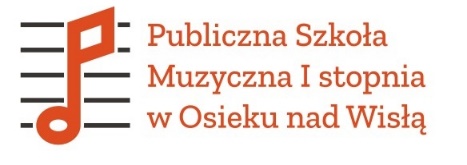 Regulamin I Szkolnego Konkursu Gitarowego„Wirtuoz sześciu strun”25.05.2022r. godz. 15:30 1. Organizatorem konkursu jest Publiczna Szkoła Muzyczna I st. w Osieku nad Wisłą. 2. Konkurs jest jednoetapowy i odbędzie się 25.05.2022r. w Publicznej Szkole Muzycznej w Osieku nad Wisłą.3. Uczestnikami konkursu są uczniowie klasy gitary PSM I st. w Osieku nad Wisłą . Przesłuchanie konkursowe odbędzie się w dwóch grupach:Grupa I – klasy I-III cyklu sześcioletniego, I-II cyklu czteroletniegoGrupa II – klasy IV-VI cyklu sześcioletniego, III-IV cyklu czteroletniego4. W programie: Grupa I – utwór dowolny Grupa II – dwa zróżnicowane utwory5. Program należy wykonać z pamięci.6. Wszyscy uczestnicy Konkursu otrzymają dyplomy. 7. Przewiduje się przyznanie wyróżnień i nagród.8. Występy uczniów oceniać będzie jury powołane przez Organizatorów Konkursu według następujących kryteriów:-opanowanie pamięciowe-aparat gry-umiejętności techniczne-walory artystyczne9. Decyzje jury są ostateczne. 10. Przesłuchania konkursowe są otwarte dla publiczności.